Área: Educación Física      Colegio del Huerto N° 8070Profesor: Silvana SalinasAño: 1ro:  A, B y CPROPUESTA: N° 31-Actividad: *Explica cómo se puede juagar el balón? ( handbal).*Explica cuántos jugadores ingresan a la cancha y como inicia el partido? 2-ActividadEntrada en calor:  5 minutos de trote suave. 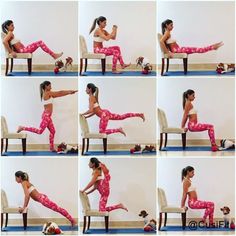 Actividad Principal: https://www.youtube.com/watch?v=3CDDueKoG3srecuerda tomar agua, lavar las manos quédate en casa.